Nom et prénom : . . . . . . . . . . . . . . . . . . . . . . . . . . . . . . . . . . . . . . . . . . . . . . . . . . . . . . . . . . . . . . . . . . . . . . . .	Date : . . . . . . . . . . . . . . . . . . . . . . . . . . . . . . . . . . . . . . . . . . .  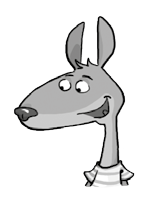 Parcours B	FICHIER PAGES 118 ET 11964	Problèmes de la viecourante : les duréesSi tu as besoin d’aide, regarde le Retenirà la page 122 de ton fichier.B1  Écris la durée en min.• de 8 h 00 à 8 h 50 :		• de 12 h 10 à 12 h 45 :   	• de 15 h 16 à 15 h 50 :		• de 22 h 30 à 23 h 05 :   	• de 15 h 25 à 15 h 55 :		• de 5 h 30 à 6 h 15 :   	B2   Quelle est la durée en h et min ?• de 10 h 00 à 12 h 50 :		• de 20 h 10 à 23 h 55 :   	• de 11 h 45 à 15 h 50 :		• de 19 h 05 à 21 h 00 :   	• de 16 h 30 à 22 h 55 :		• de 12 h 15 à 12 h 40 :   	B3  Résous les problèmes.Nathanaël part au lycée en trottinette à 7 h 35. Il roule 30 min avant d’arriver. Sera-t-il à l’heure si les cours commencent à 8 h 10 ? Justifie ta réponse.    .  	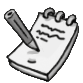 .  	Manon et ses parents partent faire une promenade à pied à 17 h 45. Ils reviennent à 19 h 50. Quelle a été la durée de leur marche ?    .  	Aujourd’hui, Pauline rentre du travail à vélo. Elle roule 1 h 10 min et arrive à 20 h 05 chez elle. À quelle heure Pauline est-elle partie de son travail ?    .  	Antoine est allé au cinéma. Le film a débuté à 15 h 15. La première partie a duré 55 min et la secondea duré 1 h 10. Il y a eu 10 min de publicités entre les 2 parties du film. À quelle heure le film s’est-il terminé ?    .  	Aujourd’hui, Nicolas et ses enfants sont allés au zoo de la Palmyre. Ils ont commencé par la visite du parc des animaux qui a duré 3 h 05. Puis, ils sont allés voir le spectacle des dauphins qui a duré 45 min.Ils sont sortis du zoo à 20 h 00. À quelle heure sont-ils arrivés au zoo ?    .  	Mayline est allée voir un spectacle qui a commencé à 19 h 40. À 22 h 10, il y a eu un entracte de 20 min. Après cette pause, le spectacle a repris et s’est terminé à 23 h 45. Quelle a été la durée du spectacle ?    .  	Le départ de la course est donné à 10 h 15. Le vainqueur parcourt la distance en 29 min et 19 s. À quelle heure arrive-t-il sur la ligne d’arrivée ?    .  	115